Ответственность за телефонный терроризм учащихсяКоличество телефонных звонков хулиганского и явно террористического характера остается весьма значительным. Примерно половина из них совершается учащимися образовательных учреждений. Что это? Детская шалость или недетская глупость? 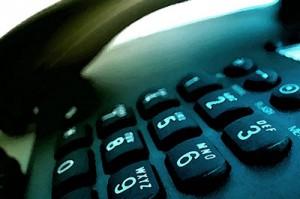 Подобные действия квалифицируются как уголовное преступление: «Заведомо ложное сообщение об акте терроризма» (ст. 207 Уголовного кодекса РФ), за которое для учащихся, достигших четырнадцатилетнего возраста, предусмотрена уголовная ответственность (п. 2 ст. 20 Уголовного кодекса РФ). А выявить «шутника» при современном уровне развития электронной техники становится все проще. Уже существуют автоматические устройства идентификации голоса, которые способны буквально по обрывкам фраз на основе скрытых для обычного человеческого уха интонационных особенностей «вычислить» владельца голоса. В МВД России ведутся работы по созданию банка данных на владельцев «криминальных голосов».
          Уголовный кодекс предусматривает за телефонный терроризм весьма суровые наказания:
- штраф в размере до 200 тысяч рублей или в размере заработной платы или иного дохода осужденного за период до восемнадцати месяцев;
- исправительные работы на срок до одного года;
- арест на срок от трех до четырех месяцев;
- лишение свободы на срок до трех лет.
На учащихся, не достигших возраста 14 лет, данные виды ответственности не распространяются. Однако, не зависимо от возраста учащегося, на его родителей (в связи с отсутствием у него собственного имущества и доходов) возлагается ответственность за материальный ущерб, связанный с организацией и проведением специальных мероприятий по проверке поступивших угроз (ст. 1073 «Ответственность за вред, причиненный несовершеннолетними в возрасте до четырнадцати лет», ст. 1074 «Ответственность за вред, причиненный несовершеннолетними в возрасте от четырнадцати до восемнадцати лет» Гражданского кодекса РФ), который по оценкам специалистов составляет около 50 тысяч рублей в час.
Следует напомнить телефонным террористам: «Прежде чем так шутить — подумайте!». Ведь ответственность за подобные деяния предусмотрена жесткая, а судимость и прочие негативные биографические «отметки» репутацию не украшают, а жизнь портят основательно. 